Тема: «Деепричастие как часть речи»Цели деятельности учителя:формировать умения находить деепричастия в тексте,определять признаки деепричастия (грамматическое значение, морфологические признаки и синтаксическую роль деепричастий в тексте).ХОД УРОКАДеепричастие – это особая форма глагола, которая обозначает добавочное действие основного глагола-сказуемого.Посмотрите внимательно на таблицу. 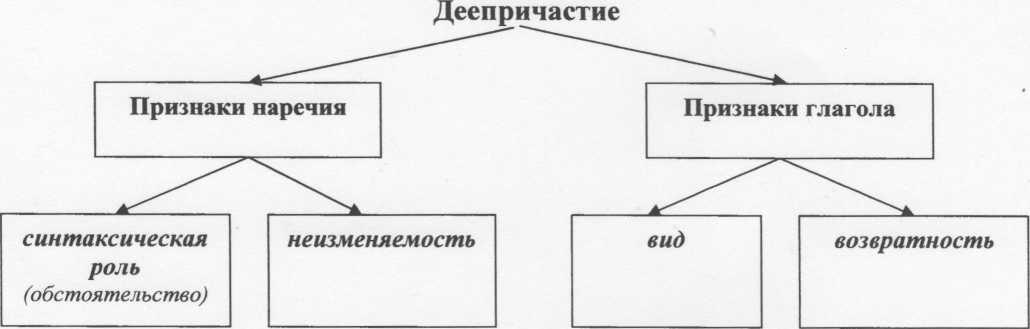 Мы  видим, что деепричастие совмещает в себе признаки наречия и глагола.Признаки наречия:Неизменяемость (то есть деепричастие не может склоняться по падежам и спрягаться по лицам), у него нет окончания.Действие деепричастия относиться к подлежащему (его называют вторым сказуемым) и, как наречие, в предложении выполняет роль обстоятельства.Признаки глагола: Деепричастие имеет совершенный или несовершенный вид.Если у деепричастия есть суффикс –СЯ(-СЬ), то он возвратный, если такого суффикса нет, то невозвратный.Деепричастия употребляются в настоящем или прошедшем времени.Образование деепричастий совершенного и несовершенного вида.Деепричастия образуются от глаголов.Деепричастия несовершенного вида образуются от глаголов несовершенного вида при помощи суффиксов –а/-я: чувствовать – чувствуя – деепричастие несовершенного вида настоящего времени. Деепричастия совершенного вида образуются от глаголов совершенного вида при помощи суффиксов –в/-вши (устаревшая форма): прочитать – прочитав – деепричастие совершенного вида прошедшего времени.ДЕЕПРИЧАСТИЯ ОДИНОЧНЫЕ И ДЕЕПРИЧАСТНЫЕ ОБОРОТЫ ВСЕГДА ВЫДЕЛЯЮТСЯ ЗАПЯТЫМИ.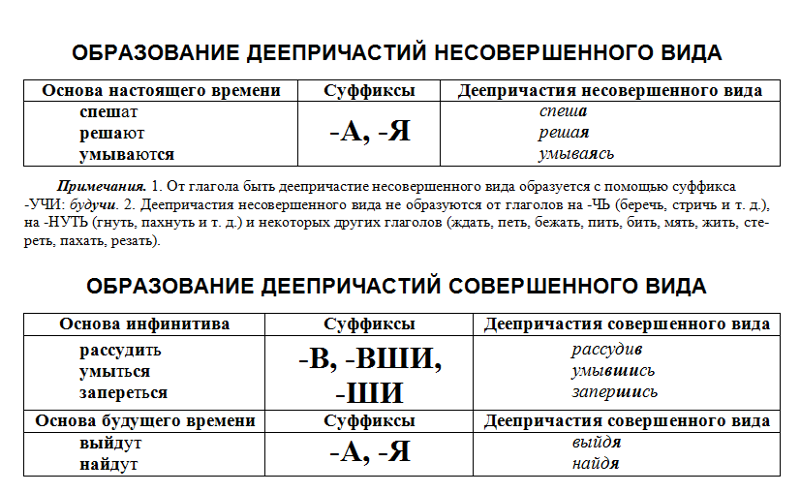 ПРАКТИЧЕСКАЯ РАБОТАЗадание 1: От данных глаголов образуйте деепричастия.Образец: дышать – дыша, написать – написав.Отправить, отведать, идти, читать, прочитать, сидеть, выслушать, зайти, прогуляться, схватить, построить, подняться, узнавать.Задание 2: Перепишите предложения, заменяя одно из сказуемых деепричастием. Слова в предложении можно менять местами.Образец: Космонавт слушает и улыбается – Космонавт слушает, улыбаясь.Он приземлился и радостно осмотрелся вокруг.Птицы хлопают крыльями и поднимаются ввысь.Я открыл окно и залюбовался видом.Брат склонил голову и писал что-то.Дети разложили игры и сели в кружок.Витя мыл посуду и насвистывал какую-то песенку.Из дома вышел человек и направился к машине.